FOTOS INFORME DEL MES DE MAYO DE 20221-. Se acomodó acometida en el jardín principal.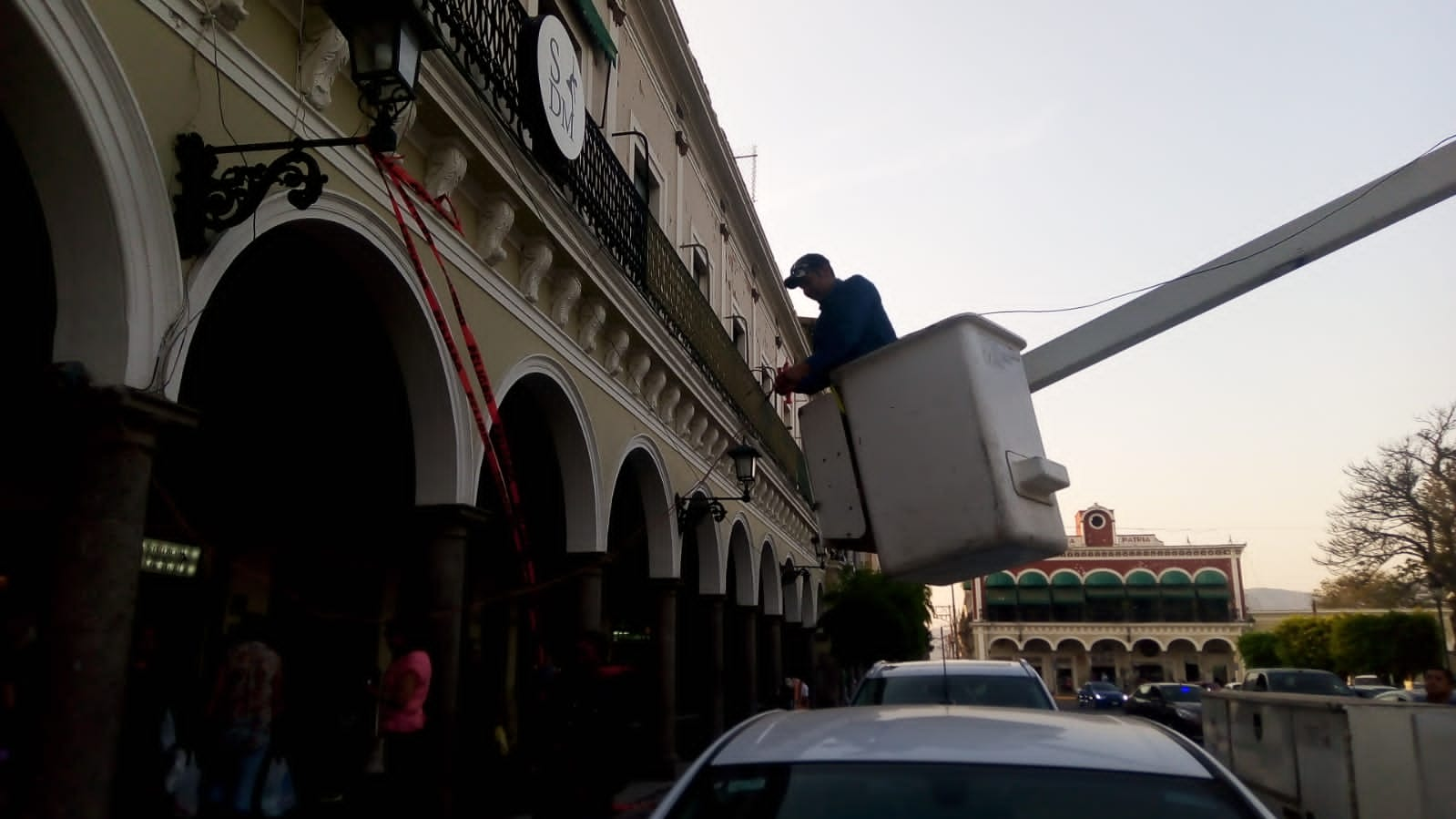 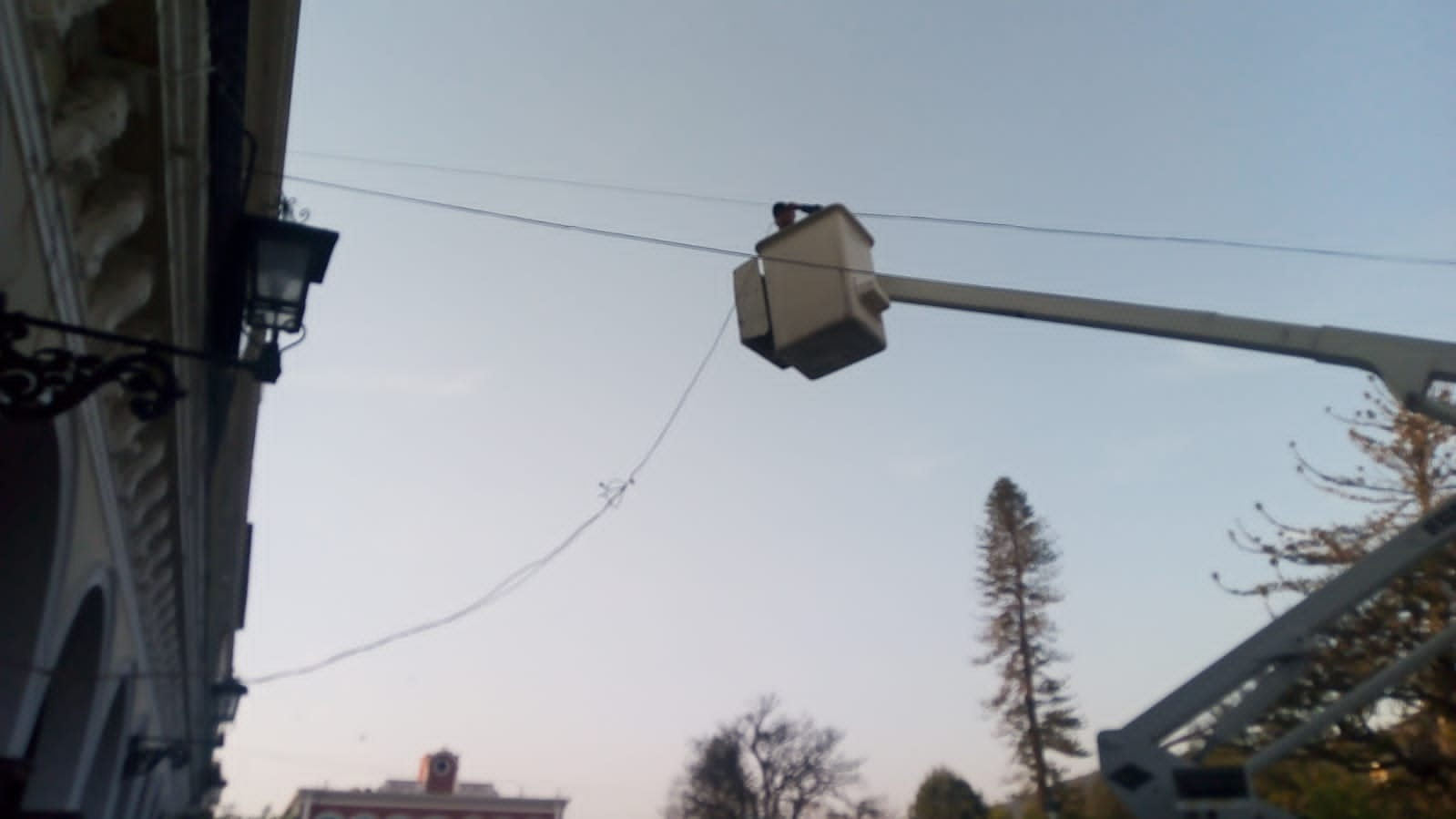 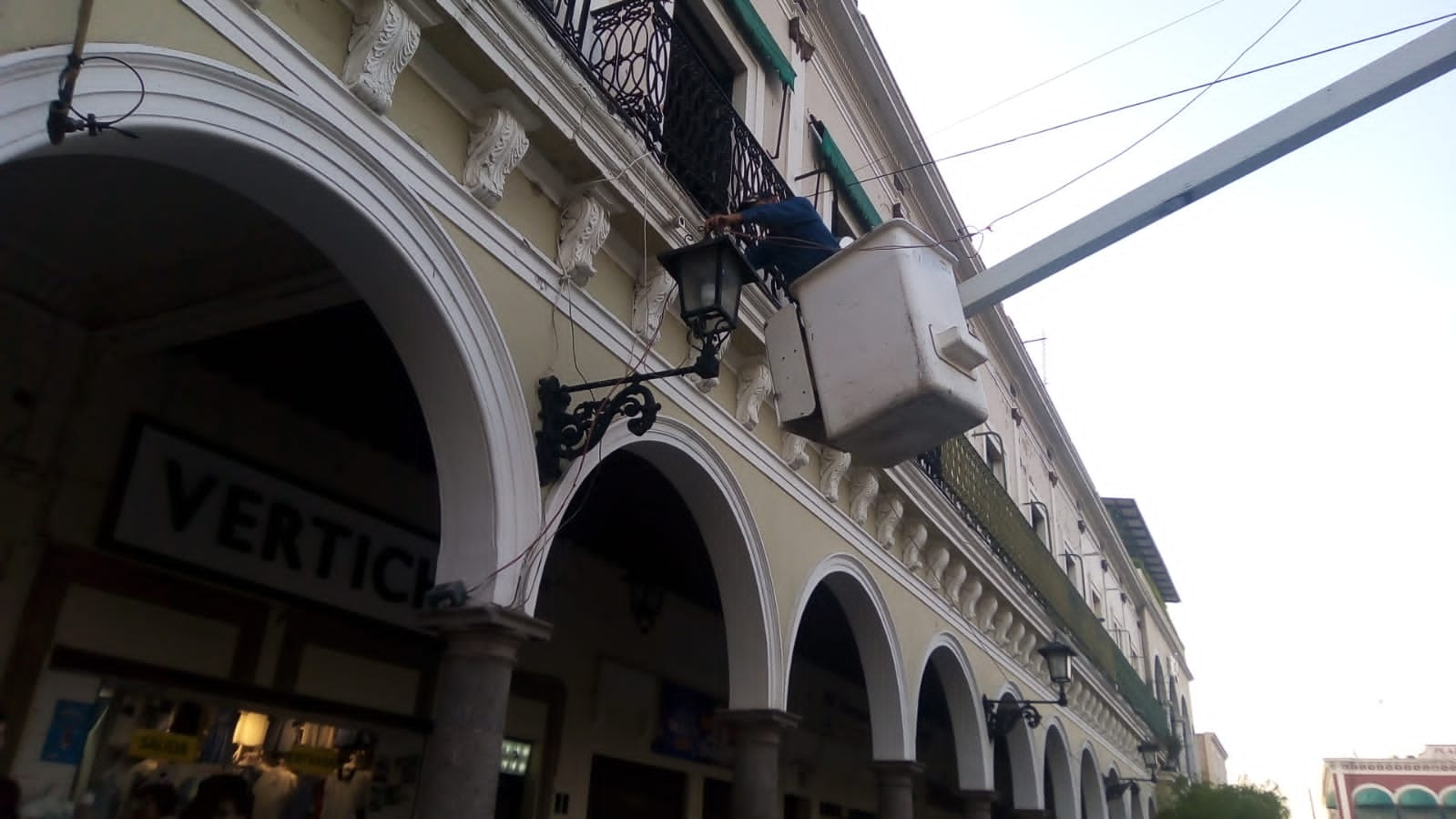 2-. Se realizó poda de un árbol, para líneas de alumbrado.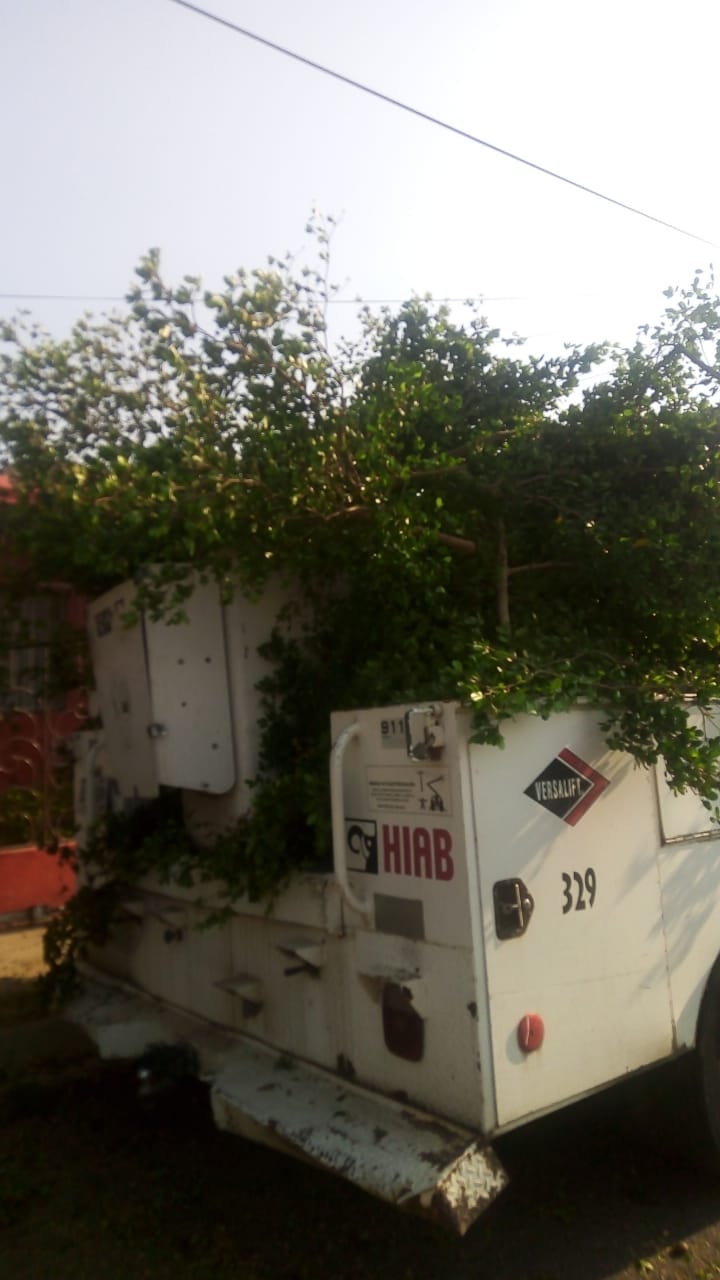 3-. Inspección del verificador en las instalaciones de Obras Públicas.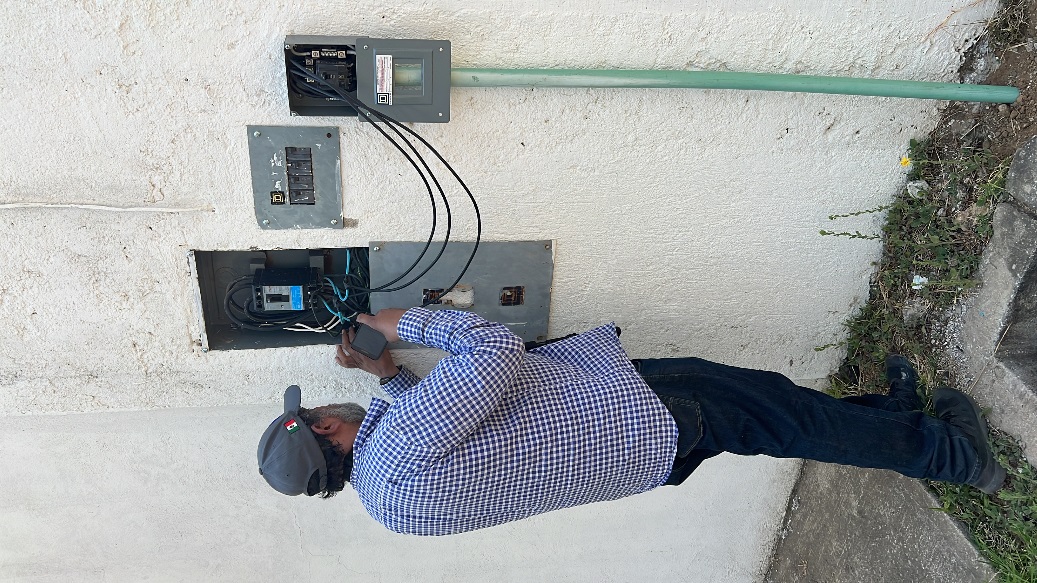 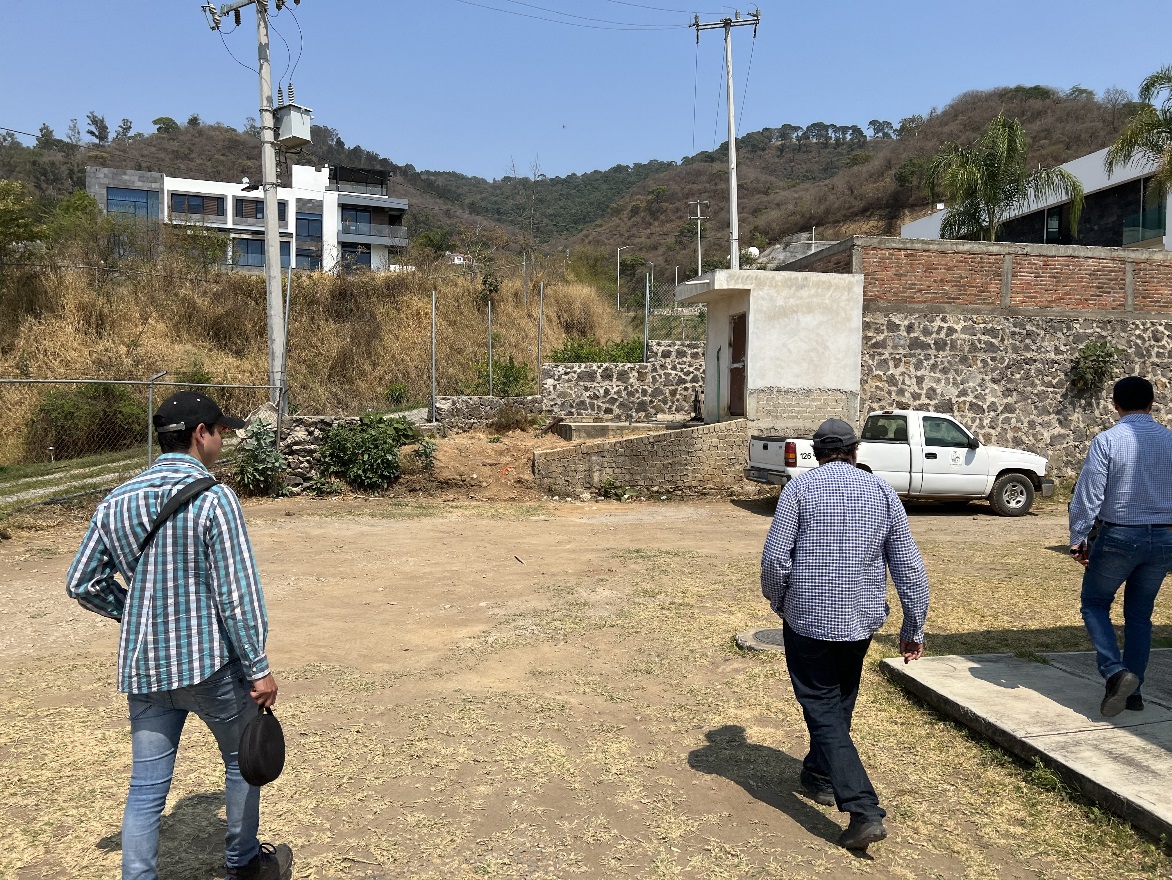 4-. Pruebas de Luminarias Solares.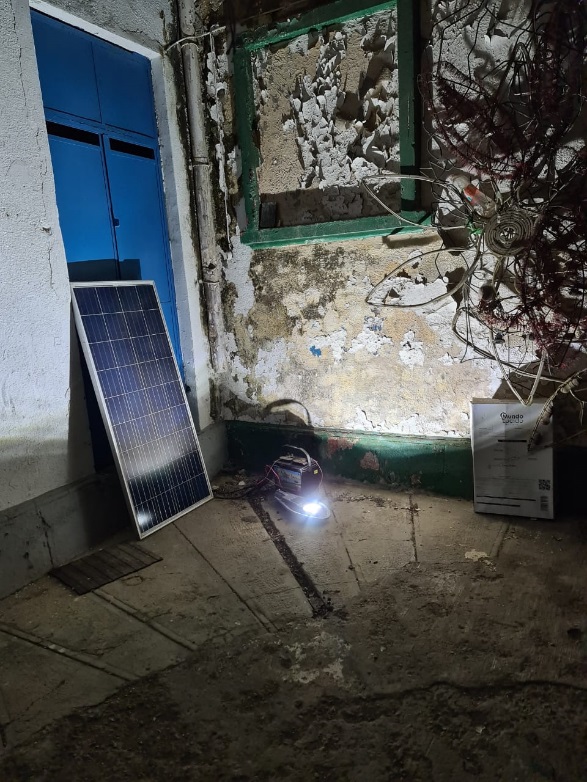 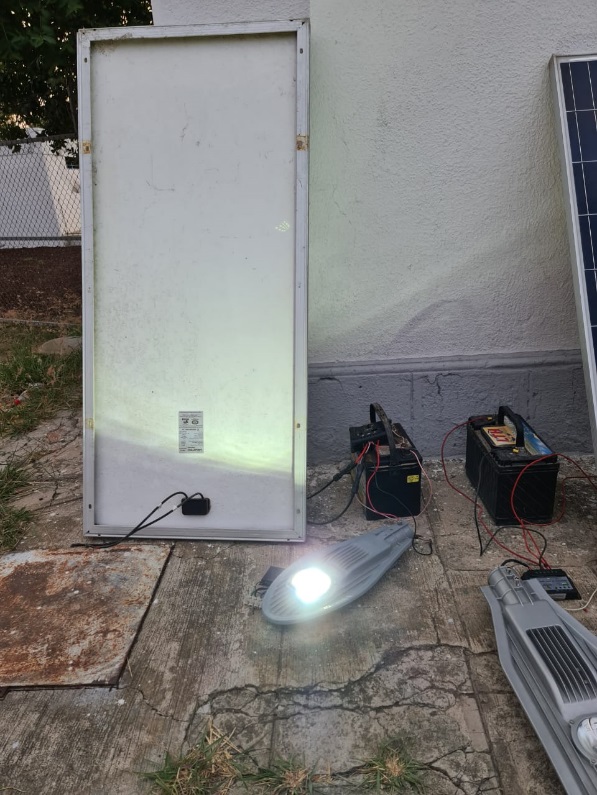 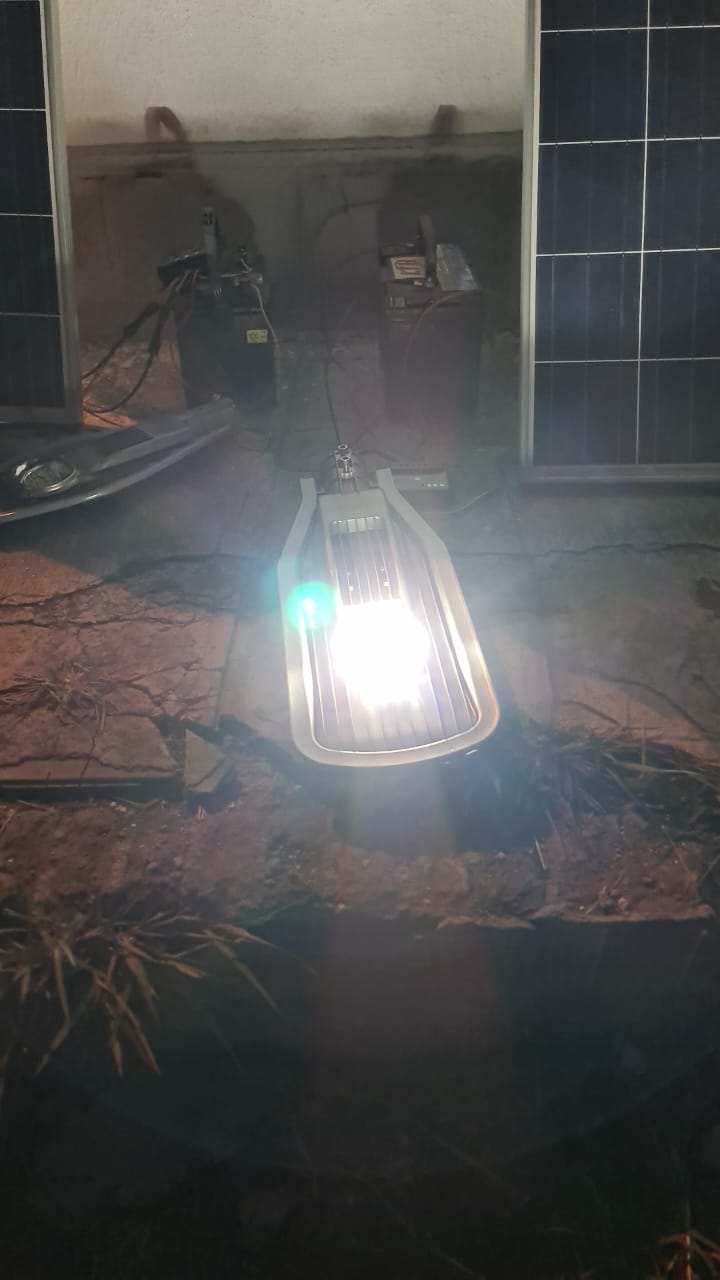 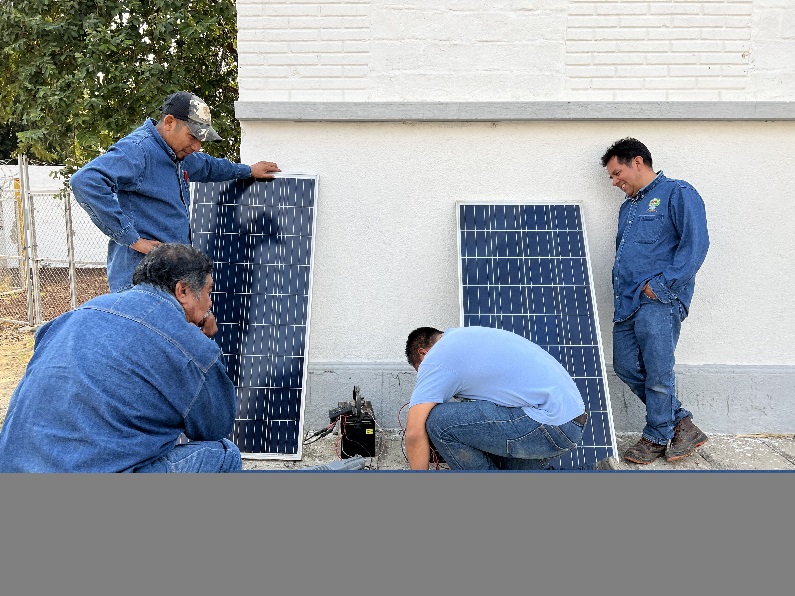 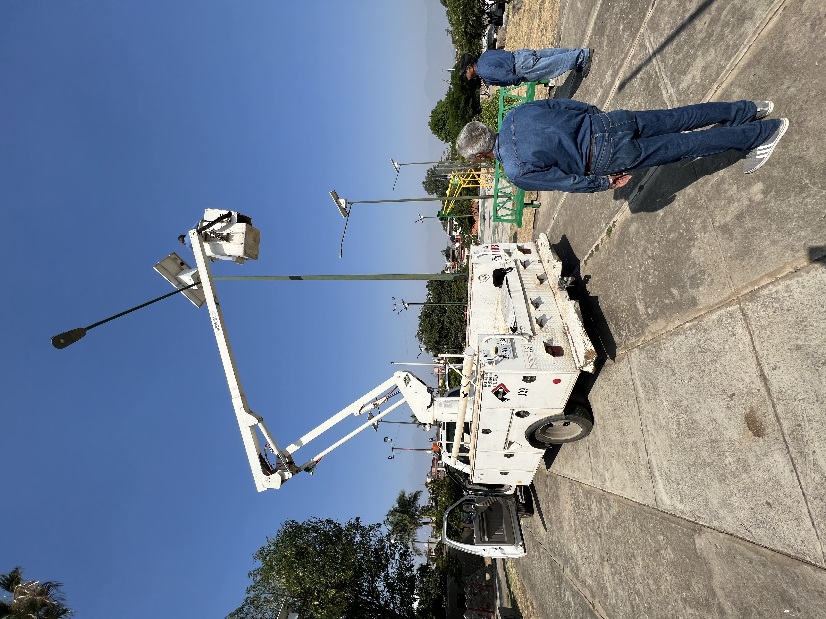 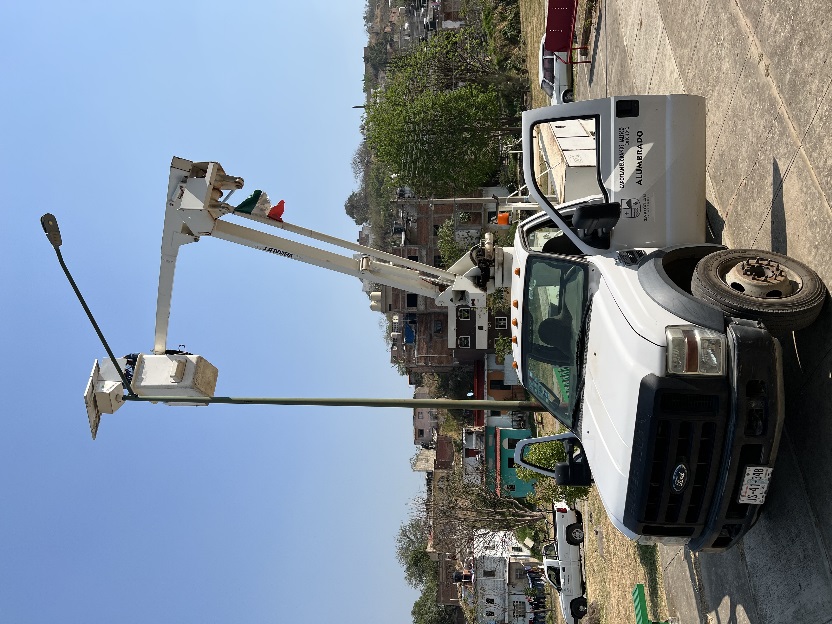 5-. Instalación de Luminaria Tipo OV-15, En la Colonia Ejidal.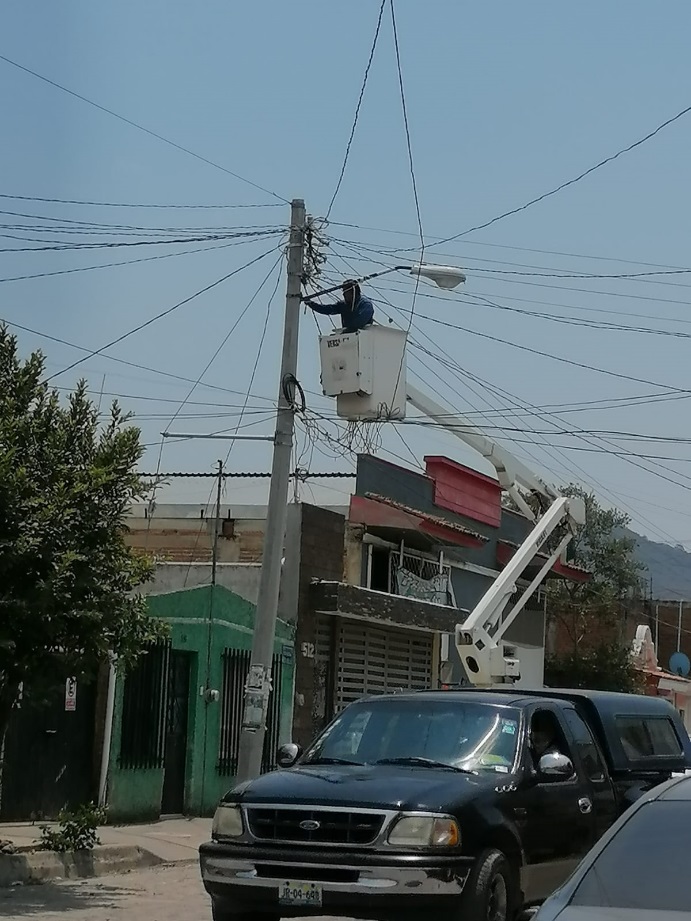 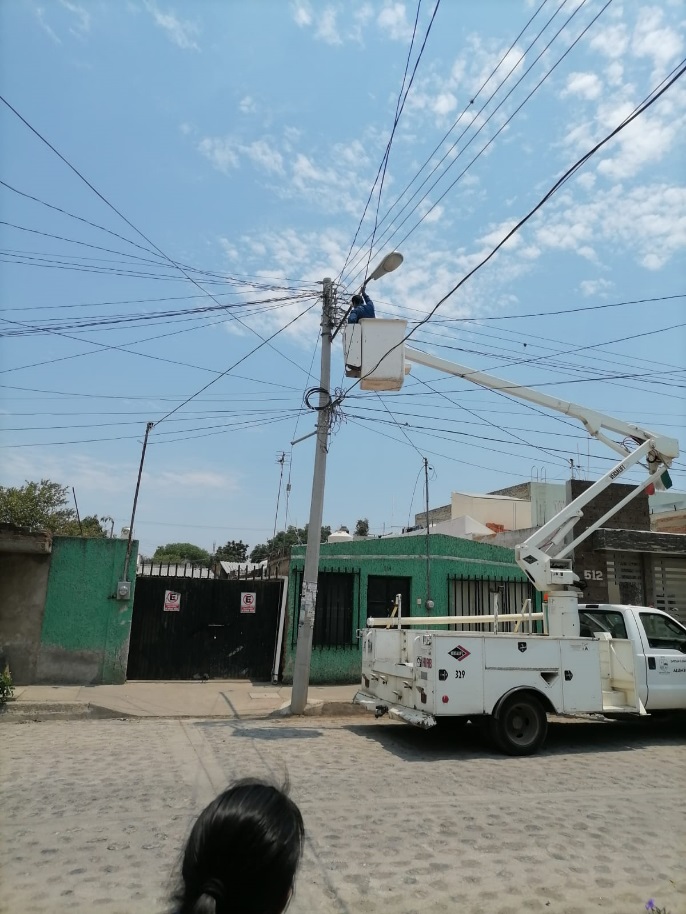 6-. Apoyo a C.F.E. con un problema del transformador en la zona centro, jardín 5 de mayo.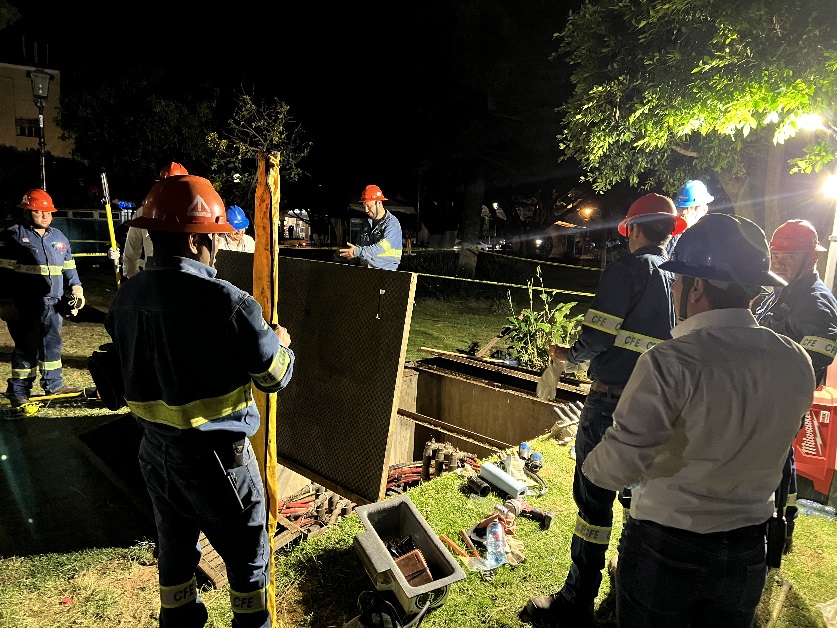 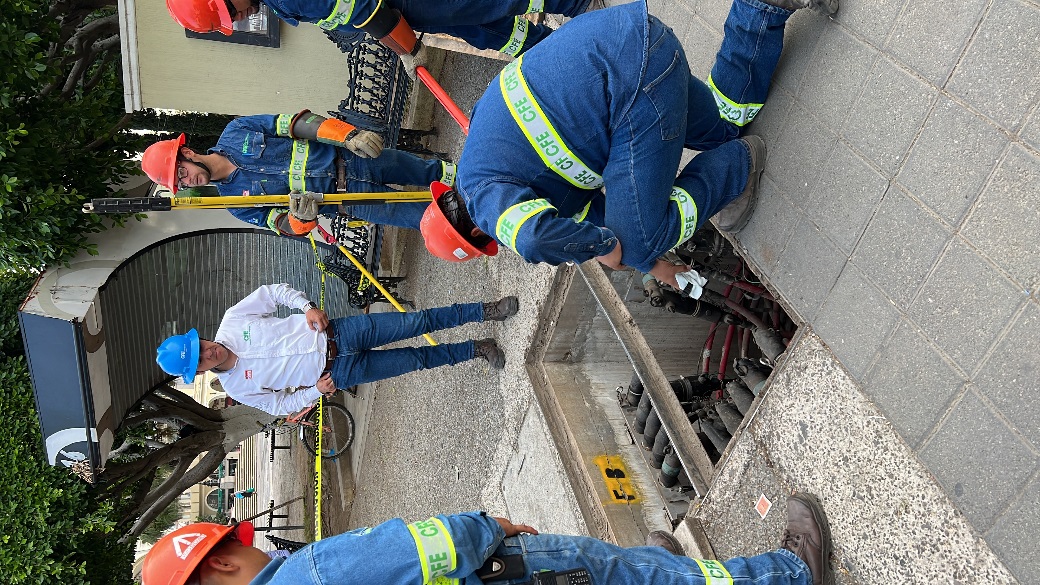 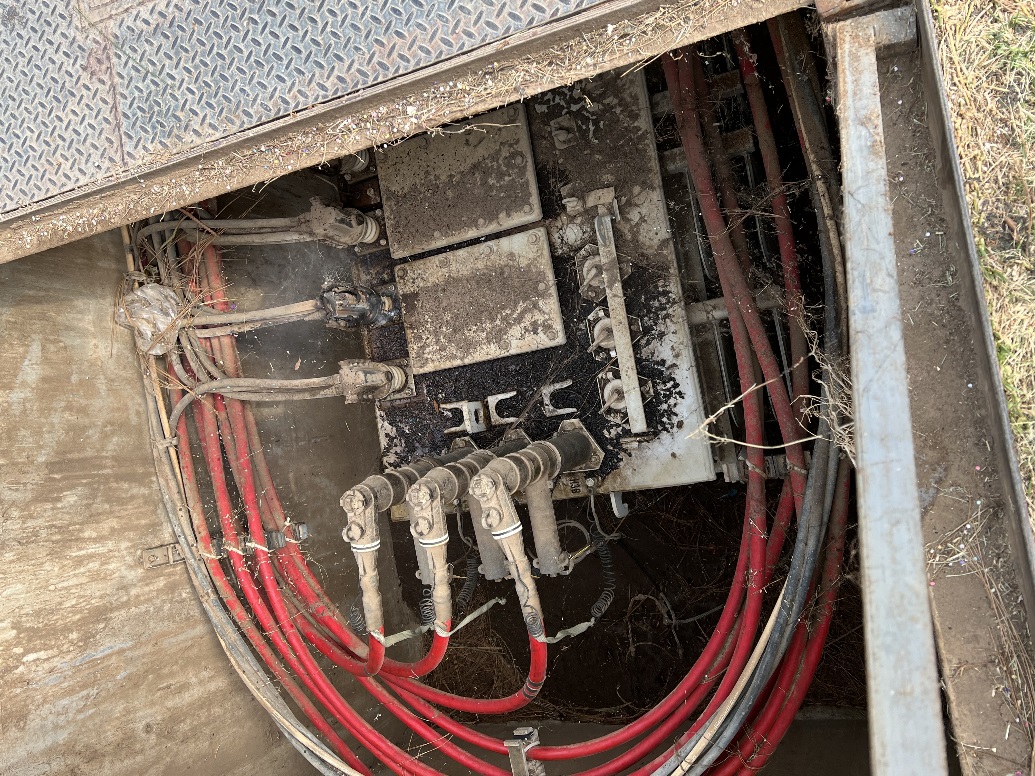 7-. Se checaron líneas en el parque ecológico las peñas.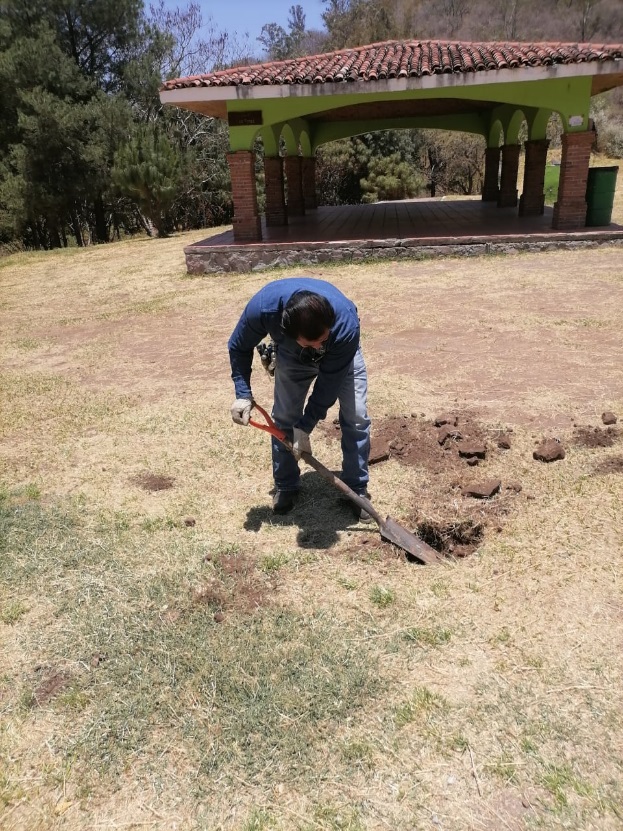 8-. Reparación de 2 Faroles en la Calle Cerrada de González Ortega.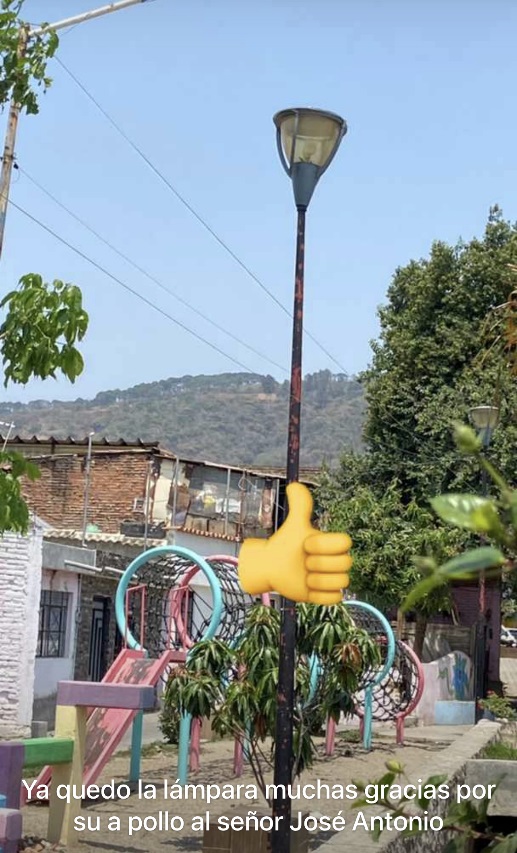 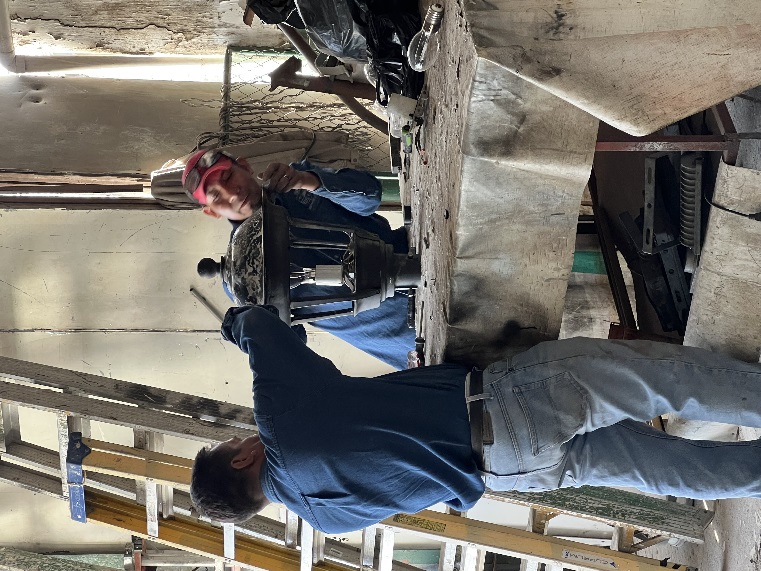 9-. Apoyo a la Concesión Ilumina Zapotlán para el retiro de Poste Dañado por accidente, en la Av. Alberto Cárdenas.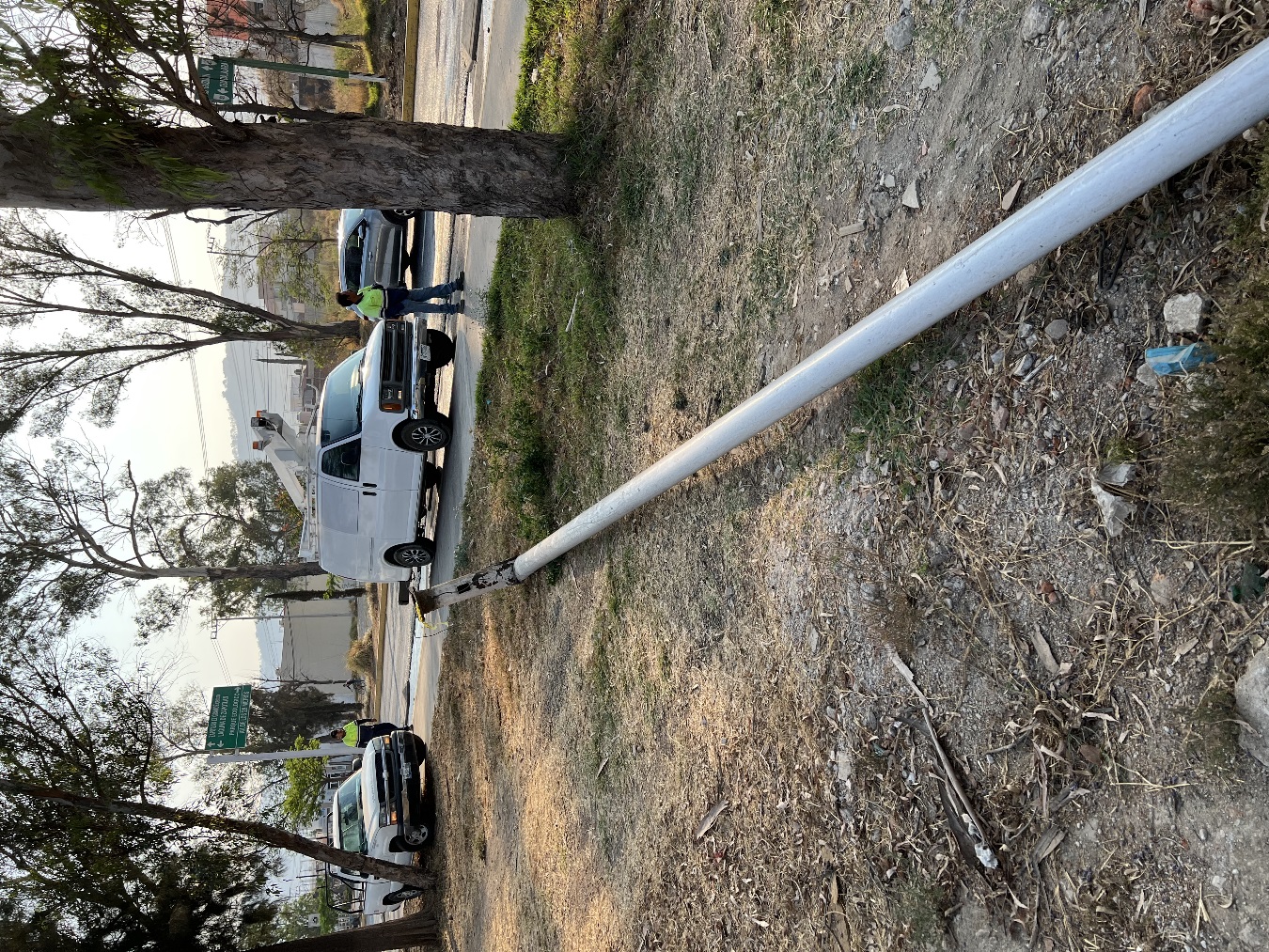 